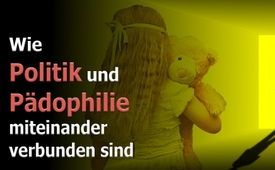 Wie Politik und Pädophilie miteinander verbunden sind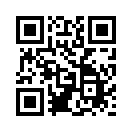 Weshalb werden Politiker, die pädophile Tendenzen haben, bevorzugt für die Macht herangezogen? Kla.TV berichtet über die Verstrickung von hochrangigen Politikern in pädokriminelle Praktiken.Laut der Aussage eines Beamten des US-Innenministeriums sind weltweit Staaten und Geheimdienste in Pädophilen-Netzwerke verstrickt. Politiker, die pädophile Tendenzen haben, würden nach seinen Aussagen bevorzugt für die Macht herangezogen, weil sie später erpresst und kontrolliert werden können. Viele der US-Politiker würden schon seit Jahren durch die CIA (das ist der amerikanische Geheimdienst) und den Mossad (das ist der israelische Geheimdienst) erpresst. Laut dem Ex-CIA-Agenten Robert Steele betrieben die beiden Geheimdienste z.B. die sogenannte „Lolita-Insel“, mit dem offiziellen Namen „Little St. James Island“, die dem pädophilen Milliardär Jeffrey Epstein gehört. Die Insel war laut Steele mit Kameras gespickt, die Videos von „einigen der mächtigsten Leute in den erniedrigendsten Situationen“ aufzeichneten. Durch diese Verstrickung in pädokriminelle Praktiken geraten die hochrangigsten Staatsvertreter in einen inneren Konflikt zwischen der Befriedigung ihrer Sucht und der Furcht, dass ihr widernatürliches und strafbares sexuelles Verhalten so an die Öffentlichkeit gebracht werden könnte. Sie werden in hohem Maße erpressbar und so willkürlich lenkbar. So unglaublich diese Dinge in den Ohren rechtschaffener Bürger auch klingen: Die übereinstimmenden Zeugenaussagen solcher Geschehnisse werden immer breiter. Wo bleibt auch hier der Aufschrei der Medien und die Strafverfolgung?von mol.Quellen:http://www.epochtimes.de/politik/welt/trumps-machtkampf-um-paedogate-betrifft-die-welt-us-regierungsinsiderpackt-aus-a2051762.html
http://www.expresszeitung.com/macht-politik/nationale-politik/615-clinton-trump-und-der-paedophile-milliardaerDas könnte Sie auch interessieren:#Paedophilie - Pädophilie und Kindersexhandel - www.kla.tv/PaedophilieKla.TV – Die anderen Nachrichten ... frei – unabhängig – unzensiert ...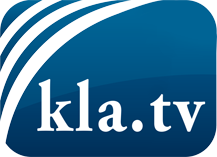 was die Medien nicht verschweigen sollten ...wenig Gehörtes vom Volk, für das Volk ...tägliche News ab 19:45 Uhr auf www.kla.tvDranbleiben lohnt sich!Kostenloses Abonnement mit wöchentlichen News per E-Mail erhalten Sie unter: www.kla.tv/aboSicherheitshinweis:Gegenstimmen werden leider immer weiter zensiert und unterdrückt. Solange wir nicht gemäß den Interessen und Ideologien der Systempresse berichten, müssen wir jederzeit damit rechnen, dass Vorwände gesucht werden, um Kla.TV zu sperren oder zu schaden.Vernetzen Sie sich darum heute noch internetunabhängig!
Klicken Sie hier: www.kla.tv/vernetzungLizenz:    Creative Commons-Lizenz mit Namensnennung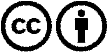 Verbreitung und Wiederaufbereitung ist mit Namensnennung erwünscht! Das Material darf jedoch nicht aus dem Kontext gerissen präsentiert werden. Mit öffentlichen Geldern (GEZ, Serafe, GIS, ...) finanzierte Institutionen ist die Verwendung ohne Rückfrage untersagt. Verstöße können strafrechtlich verfolgt werden.